Treating kidney patients with stem cells enters clinical phase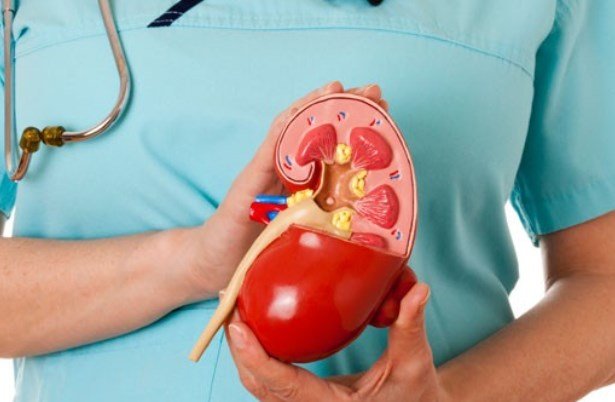 TEHRAN, Sep. 12 (MNA) – Explaining the latest findings in the field of kidney disease treatment with stem cells, deputy of Royan Institute has said that this method has entered the clinical phase.Noting that some charity activists have agreed to help kidney patients, Abdolhossein Shahroodi stated that, “Royan Institute will start work on treatment of kidney disease with the help of charity activists.”He reiterated that researchers at the Royan Institute have been working on this field for the past two years adding that, “a great amount of research was carried out in the study phase of treating kidney patients using stem cells and the experiments on animals have led to positive results.”Referring to the clinical treatment of kidney disease, Shahroodi asserted that, “for the past six months, we have carried out tests on two kidney patients suffering from polycystic which we hope will produce positive outcomes.”According to this researcher, using stem cells for the treatment of kidney patients will reduce the need for immunosuppressive drugs.Underlining that this line of research has a bright future, Shahroodi expressed hope that the results will be ready by the end of the Iranian year - ending March 21, 2016 - in order to help the patients in need.Royan Institute is a public non-governmental non-profitable organization established in 1991 as a research institute for reproductive biomedicine and infertility treatments. Now this institute acts as pioneer of stem cell research and also one of the best clinics for infertility treatment in Iran.